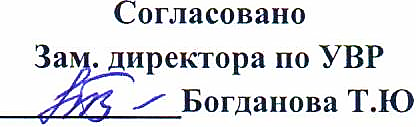 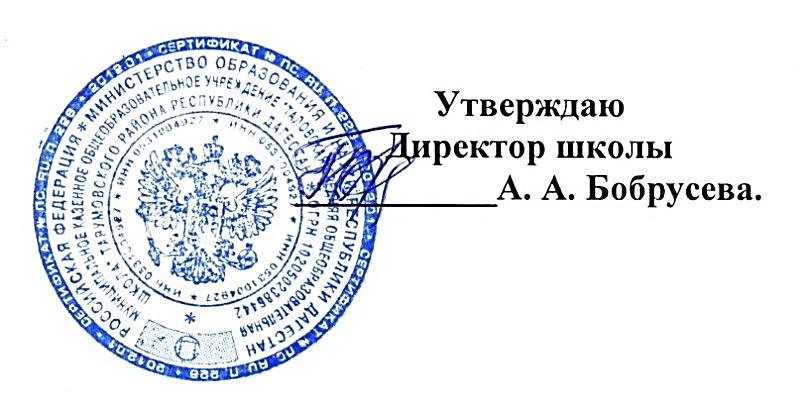 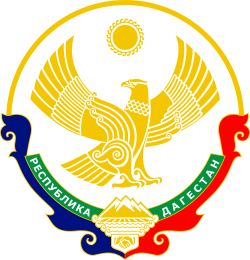 МУНИЦИПАЛЬНОЕ КАЗЕННОЕ ОБЩЕОБРАЗОВАТЕЛЬНОЕ УЧРЕЖДЕНИЕ«ТАЛОВСКАЯ СРЕДНЯЯ ОБЩЕОБРАЗОВАТЕЛЬНАЯ ШКОЛА»ТАРУМОВСКОГО РАЙОНА РЕСПУБЛИКИ ДАГЕСТАН Учитель: Абакарова Э. М.ПОЯСНИТЕЛЬНАЯ ЗАПИСКАРабочая программа предназначена для обучающихся 7-х классов по курсу «Основы духовно-нравственной культуры народов России» в 2021-2022 учебном году.Рабочая программа учебного предмета «ОДНКНР» для 7 класса составлена в соответствии с нормативными документами: Закон Российской Федерации от 29.12.2012 № 273-ФЗ «Об образовании в Российской Федерации».Федеральный государственный образовательный стандарт основного общего образования, утвержденный приказом Министерства образования и науки Российской Федерации от 17.12.2010 № 1897 (с изменениями). Порядок организации и осуществления образовательной деятельности по основным общеобразовательным программам – образовательным программам начального общего, основного общего и среднего общего образования», утвержденный приказом Министерства образования и науки Российской Федерации от 30.08.2013 № 1015 (с изменениями).Приказ Министерства просвещения Российской Федерации от 28.12.2018 № 345 «Об утверждении федерального перечня учебников, рекомендуемых к использованию при реализации имеющих государственную аккредитацию образовательных программ начального общего, основного общего, среднего общего образования» (с изменениями).Приказ Министерства образования и науки Российской Федерации от 09.06.2016 № 699 «Об утверждении перечня организаций, осуществляющих выпуск учебных пособий, которые допускаются к использованию при реализации имеющих государственную аккредитацию образовательных программ начального общего, основного общего, среднего общего образования».Основная образовательная программа основного общего образования в соответствии с требованиями ФГОС. ЦЕЛИ ПРОГРАММЫ:- сформировать у учащихся целостное представление о традиционных общечеловеческих ценностях и их взаимосвязь с духовной сферой деятельности человека;- осветить наиболее важные духовно – нравственные ценности в свете развития личности и общества; - охарактеризовать наиболее важные цели и смысловые концепции в духовной сфере, как необходимый компонент в самостоятельной ориентации по приобретению жизненно необходимых ориентиров;- показать необходимость общечеловеческих идеалов в личностном духовно – нравственном пространстве;- уделить особое внимание воспитательным компонентам и самовоспитательным факторам личностной ориентации.ЗАДАЧИ ПРОГРАММЫ:1.Ознакомление с базовыми понятиями духовности и нравственности (понятия о добре и зле, правде и лжи), с основными понятиями нравственного самосознания (совесть, добросовестность, справедливость, верность, долг, честь, благожелательность), с нравственными заповедями, принципами, идеалами; раскрытие связей религии и нравственности. 2.	Формирование представлений о духовно-нравственной ценности личности, семьи, общества; привитие почтительного отношения к государственным символам России; формирование уважительного отношения к представителям другой культуры, национальности, религии. 3.	Усвоение нравственных норм и правил поведения через изучение, сохранение и развитие национальных культурно-исторических традиций, через изучение памятников отечественной истории и русской словесности, через изучение православной культуры России, имеющей особое значение в истории России, в становлении ее духовности и культуры. 4.	Формирование нравственного поведения школьника через привитие навыков благотворительности, милосердия и сострадания, через примеры жертвенного служения людям героев отечественных войн и примеры помощи страждущим сестер милосердия; через повышение статуса социальной работы. 5.	Раскрытие понятия «нравственное достоинство человека», раскрытие связи прав человека и нравственного достоинства человека; раскрытие взаимосвязи нравственного, гражданского и патриотического воспитания. 6.	Выработка нравственных основ жизнеутверждающего мировоззрения и раскрытие опасности нравственного нигилизма, бездуховности, вседозволенности; понятие свободы как независимости от безнравственных поступков (в религиозном понимании – независимости от греха).7.	Содействие родителям, стремящимся воспитывать своих детей в соответствии с собственными религиозно-нравственными верованиями и убеждениями. ЦЕННОСТНЫЕ ОРИЕНТИРЫ Рабочая программа ориентирована на морально – нравственные нормы и духовные ценности Европейской цивилизации.  Умения понимать и уважать общечеловеческие ценности, актуальность человеческого опыта для современного социума и его проблем, личностного становления при определении значимости смысла и целей в собственной жизни.   Выявлять причинно-следственные связи между духовно-нравственной сферой и деятельностью личности, общества, в социальном пространстве больших и малых, формальных и неформальных группах. Определять главные факторы развития общества и их неотъемлемую связь с уровнем духовности и нравственности.Форма аттестации: промежуточная аттестация в форме теста.ПЛАНИРУЕМЫЕ РЕЗУЛЬТАТЫ ОСВОЕНИЯ ПРЕДМЕТА «ОДНКНР»Личностные, метапредметные и предметные результаты освоения содержания курсаЛИЧНОСТНЫЕ РЕЗУЛЬТАТЫ ОТРАЖАЮТ:1) воспитание российской гражданской идентичности: патриотизма, уважения к Отечеству, прошлое и настоящее многонационального народа России; осознание своей этнической принадлежности, знание истории, языка, культуры своего народа, своего края, основ культурного наследия народов России и человечества; усвоение гуманистических, демократических и традиционных ценностей многонационального российского общества; воспитание чувства ответственности и долга перед Родиной;2) формирование ответственного отношения к учению, готовности и способности обучающихся к саморазвитию и самообразованию на основе мотивации к обучению и познанию, осознанному выбору и построению дальнейшей индивидуальной траектории образования на базе ориентировки в мире профессий и профессиональных предпочтений с учетом устойчивых познавательных интересов, а также на основе формирования уважительного отношения к труду, развития опыта участия в социально значимом труде;3) формирование целостного мировоззрения, соответствующего современному уровню развития науки и общественной практики, учитывающего социальное, культурное, языковое, духовное многообразие современного мира;4)  формирование осознанного, уважительного и доброжелательного отношения к другому человеку, его мнению, мировоззрению, культуре, языку, вере, гражданской позиции, к истории, культуре, религии, традициям, языкам, ценностям народов России и народов мира; готовности и способности вести диалог с другими людьми и достигать в нем взаимопонимания;5) освоение социальных норм, правил поведения, ролей и форм социальной жизни в группах и сообществах, включая взрослые и социальные сообщества; участие в школьном самоуправлении и общественной жизни в пределах возрастных компетенций с учетом региональных, этнокультурных, социальных и экономических особенностей;6) развитие морального сознания и компетентности в решении моральных проблем на основе личностного выбора, формирование нравственных чувств и нравственного поведения, осознанного и ответственного отношения к собственным поступкам;7) формирование коммуникативной компетентности в общении и сотрудничестве со сверстниками, детьми старшего и младшего возраста, взрослыми в процессе образовательной, общественно полезной, учебно-исследовательской, творческой и других видов деятельности;8) формирование ценности здорового и безопасного образа жизни; усвоение правил индивидуального и коллективного безопасного поведения в чрезвычайных ситуациях, угрожающих жизни и здоровью людей, правил поведения на транспорте и на дорогах;9) формирование основ экологической культуры, соответствующей современному уровню экологического мышления, развитие опыта экологически ориентированной рефлексивно-оценочной и практической деятельности в жизненных ситуациях;10) осознание значения семьи в жизни человека и общества, принятие ценности семейной жизни, уважительное и заботливое отношение к членам своей семьи;11) развитие эстетического сознания через освоение художественного наследия народов России и мира, творческой деятельности эстетического характера.МЕТАПРЕДМЕТНЫЕ РЕЗУЛЬТАТЫ ОТРАЖАЮТ:1) умение самостоятельно определять цели своего обучения, ставить и формулировать для себя новые задачи в учебе и познавательной деятельности, развивать мотивы и интересы своей познавательной деятельности;2) умение самостоятельно планировать пути достижения целей, в том числе альтернативные, осознанно выбирать наиболее эффективные способы решения учебных и познавательных задач;3) умение соотносить свои действия с планируемыми результатами, осуществлять контроль своей деятельности в процессе достижения результата, определять способы действий в рамках предложенных условий и требований, корректировать свои действия в соответствии с изменяющейся ситуацией;4) умение оценивать правильность выполнения учебной задачи, собственные возможности ее решения;5) владение основами самоконтроля, самооценки, принятия решений и осуществления осознанного выбора в учебной и познавательной деятельности;6) умение определять понятия, создавать обобщения, устанавливать аналогии, классифицировать, самостоятельно выбирать основания и критерии для классификации, устанавливать причинно-следственные связи, строить логическое рассуждение, умозаключение (индуктивное, дедуктивное и по аналогии) и делать выводы;7) умение создавать, применять и преобразовывать знаки и символы, модели и схемы для решения учебных и познавательных задач;8) смысловое чтение;9) умение организовывать учебное сотрудничество и совместную деятельность с учителем и сверстниками; работать индивидуально и в группе: находить общее решение и разрешать конфликты на основе согласования позиций и учета интересов; формулировать, аргументировать и отстаивать свое мнение;10) умение осознанно использовать речевые средства в соответствии с задачей коммуникации для выражения своих чувств, мыслей и потребностей; планирования и регуляции своей деятельности; владение устной и письменной речью, монологической контекстной речью;11) формирование и развитие компетентности в области использования информационно-коммуникационных технологий (далее - ИКТ компетенции); развитие мотивации к овладению культурой активного пользования словарями и другими поисковыми системами;12) формирование и развитие экологического мышления, умение применять его в познавательной, коммуникативной, социальной практике и профессиональной ориентации.ПРЕДМЕТНЫЕ РЕЗУЛЬТАТЫ ОТРАЖАЮТ:Обучающиеся научатся:- систематизировать материал из разных источников по духовно-нравственной культуре народов России;- характеризовать суть понятий: духовность, нравственность, вера, менталитет, мировоззрение, коллективный разум, религия, культура, быт, этнос, нация, народ, ареал, национальный характер, душа, образ жизни, коллективное поведение, индивидуальность, национальный этикет, традиции, ритуалы, обряды, обычаи, привычки, этика, межнациональное общение, мировосприятие, духовные ценности симбиоз культур, культурная миграция и др. и применять их в практической деятельности;- характеризовать развитие отдельных областей и форм культуры, выражать свое мнение о явлениях культуры;- описывать явления духовной культуры;- описывать духовные ценности российского народа и выражать собственное отношение к ним;- раскрывать роль религии в современном обществе;- характеризовать особенности искусства как формы духовной культуры.- объяснять закономерности развития российской духовно-нравственной культуры и её особенностей, сформировавшихся в процессе исторического развития страны;- сопоставлять особенности духовно-нравственных ценностей России с духовно-нравственными ценностями народов и обществ Востока и Запада;- давать оценку событиям и личностям, оставившим заметный след в духовно-нравственной культуре нашей страны;- объяснять, как природно-географические и климатические особенности России повлияли на характер её народов, выработали уникальный механизм их взаимодействия, позволяющий сохранять свою самобытность и одновременно ощущать себя частью единого многонационального народа Российской федерацииОбучающиеся получат возможность научиться:- сравнивать развитие представлений о морали, нравственности, духовных ценностях России с аналогичными процессами в зарубежных странах; объяснять, в чем заключаются общие черты, а в чем - особенности;- применять знания по духовно-нравственной культуре России в научной деятельности и в повседневной жизни;- описывать процессы создания, сохранения, трансляции и усвоения достижений духовной культуры;- характеризовать основные направления развития отечественной духовной культуры в современных условиях.СИСТЕМА ОЦЕНКИ ДОСТИЖЕНИЯ ПЛАНИРУЕМЫХ РЕЗУЛЬТАТОВ ОСВОЕНИЯ ОБУЧАЮЩИМИСЯ ИЗУЧАЕМОГО КУРСА     Диагностика образовательных результатов учащихся отличается вариативностью и многоаспектностью. Уровень образованности учащихся 7 классов определяется:• достижениями в овладении знаниями и умениями по учебному предмету;• развитием личностных качеств в процессе познания (эмоциональной, эстетической, интеллектуальной, нравственно-волевой сферы);• готовностью к решению социально-значимых задач на основе развития процессов самопознания и соблюдения нравственных норм;• результативностью участия в олимпиадах и конкурсах;• уровнем сформированности исследовательской культуры (результаты работы над проектами, реферативным исследованием).     Система оценки достижения планируемых результатов освоения курса осуществляется на основе Положения об осуществления текущей и промежуточной аттестации, перевода обучающихся, соответствующие права, обязанности и ответственность участников образовательного процесса. В соответствии с требованиями ФГОС, предметом оценивания могут являться только предметные и метапредметные результаты, личностные не являются предметом персонифицированной оценки, но могут быть исследованы в ходе неперсонифицированного мониторинга для дальнейшей корректировки образовательного процесса.МЕТОДОЛОГИЧЕСКИМИ ОСНОВАМИ ОЦЕНКИ РЕЗУЛЬТАТОВ ОБРАЗОВАНИЯ И РАЗРАБОТКИ ИЗМЕРИТЕЛЕЙ ЯВЛЯЮТСЯ:• Критериально-ориентированный подход, позволяющий сделать вывод о достижении или отсутствии у ученика определенных знаний и умений, заданных в требования к результатам образования (в отличие от нормативно-ориентированного подхода, который нацелен на ранжирование учащихся по уровню подготовки в соответствии со статистическими нормами, определенными для представительной совокупности учащихся, путем сравнения со средними результатами («нормами»);• обязательность достижения требований стандарта к результатам образования у каждого ученика;• посильность для большинства обучающихся предлагаемой системы проверочных заданий;• изменяемость требований к результатам образования, обеспечиваемая операционализацией требований, (создание измерителей, шкалы и критериев оценивания, способа предъявления результатов и т.д.);• уровневый подход к оценке результатов образования (определить какие знания и умения могут продемонстрировать обучающиеся, достигшие того или иного уровня). Обычно выделяют уровни, связанные со сформированностью общеучебных умений и степенью познавательной самостоятельности;• обеспечение объективности оценки путем стандартизации ее процедуры: соответствие измерителей планируемым целям;• комплексный подход к оценке результатов образования, проявляющийся в аспектах: функциональном (оптимальное сочетание информационной, диагностической, мотивационной, воспитательной функций), организационном (оптимального функционирования внешней и внутренне оценки и совместного их использования при принятии решений), инструментальном (оценка различных сторон образовательных достижений с возможностью их интеграции в единые показатели).ОБЩИЕ КРИТЕРИИ И НОРМЫ ДОСТИЖЕНИЙ ОБУЧАЮЩИХСЯ:Отметка «5» ставится в случае:• знания, понимания, глубины усвоения обучающимся всего объема программного материала;• умения выделять главные положения в изученном материале, делать выводы, устанавливать межпредметные и внутрипредметные связи, творчески применять полученные знания в монологе, диалоге, полилоге;• отсутствия фактических ошибок и недочетов при воспроизведении изученного материала (при устных ответах, при защите проекта, презентации темы и т.п.) устранения отдельных неточностей с помощью дополнительных вопросов учителя, соблюдения культуры письменной и устной речи, правил оформления письменных творческих работ, исследовательских проектов.Отметка «4» ставится в случае:• знания всего изученного программного материала;• умения выделять главные положения в изученном материале, на основании фактов и примеров обобщать, делать выводы, устанавливать внутри предметные связи, применять полученные знания на практике;• за незначительные (негрубые) ошибки и недочеты при воспроизведении изученного материала, соблюдение основных правил культуры письменной и устной речи, правил оформления творческих письменных работ.Отметка «3» ставится в случае:• знания и усвоения материала на уровне минимальных требований программы, затруднений при самостоятельном воспроизведении, необходимости значительной помощи преподавателя;• умения работать на уровне воспроизведения, затруднения при ответах на видоизмененные вопросы. Наличие грубых ошибок при воспроизведении изученного материала, несоблюдение основных правил культуры письменной и устной речи, правил оформления письменных работ, отсутствия навыков исследовательской деятельности, необходимых для работы над проектом.Отметка «2» ставится в случае:• знания и усвоения материала на уровне ниже минимальных требований программы, отдельных представлений об изученном материале;• отсутствия умений работать на уровне воспроизведения, затруднения при ответах на стандартные вопросы;• наличия большого количества грубых ошибок при воспроизведении изученного материала, полного несоблюдения основных правил культуры письменной и устной речи, правил оформления письменных работ, отсутствие навыков написания любых творческих работ.ФОРМЫ ТЕКУЩЕГО КОНТРОЛЯ УСПЕВАЕМОСТИ И ПРОМЕЖУТОЧНОЙ АТТЕСТАЦИИ ОБУЧАЮЩИХСЯ     Образовательные достижения обучающихся подлежат текущему контролю успеваемости и промежуточной аттестации по предметам, включенным в учебный план. Текущий контроль успеваемости и промежуточная аттестация обучающихся осуществляется в соответствии с локальными актами школы.Цели текущего контроля и промежуточной аттестации:• обеспечение социальной защиты обучающихся, соблюдения прав и свобод в части регламентации учебной загруженности в соответствии с санитарными правилами и нормами, уважение их личности и человеческого достоинства;• установление фактического уровня теоретических знаний обучающихся по предметам учебного плана, их практических умений и навыков;• соотнесение этого уровня с требованиями государственного образовательного стандарта;• контроль выполнения учебных программ и календарно-тематического планирования, проведения текущего и итогового контроля.ФОРМЫ И ВИДЫ ТЕКУЩЕГО КОНТРОЛЯ:- устные (устный ответ на поставленный вопрос, развернутый ответ по заданной теме, устное сообщение по теме, участие в дискуссии с обоснованием позиции, интерпретация, преобразование, презентация прочитанного текста, декламация стихов и прозы, защита проектов и др.);- письменные (письменное выполнение домашних заданий, написание зрительного диктанта, изложения, эссе, сочинения, выполнение самостоятельной работы, письменной проверочной работы, тестов, реферата, проектной работы, учебно-исследовательской работы и др.);- выполнение заданий с использованием ИКТ (компьютерное тестирование, on-line тестирование с использованием Интернет-ресурсов или электронных учебников, выполнение интерактивных заданий).ФОРМАМИ ПРОМЕЖУТОЧНОЙ АТТЕСТАЦИИ ЯВЛЯЮТСЯ:- письменная проверка – это письменный ответ обучающегося на один или систему вопросов (заданий). К письменным ответам относятся: проверочные, контрольные, творческие работы, комплексные контрольные работы, письменные ответы на вопросы теста, в том числе с использованием ИКТ; сочинения, рефераты и др.;- устная проверка – это устный ответ обучающегося на один или систему вопросов в форме собеседования, зачета, защиты проекта и др.;- комбинированная проверка - сочетание письменных и устных форм проверок.Основной процедурой итоговой оценки достижения предметных и метапредметных результатов является защита итогового индивидуального проекта.Итоговой проект представляет собой учебный проект, выполняемый обучающимся в рамках содержания курса с целью продемонстрировать свои достижения в самостоятельном освоении содержания образовательной области. результатом (продуктом) проектной деятельности может быть любая из следующих работ:а) письменная работа (эссе, реферат, аналитические материалы, обзорные материалы, отчёты о проведённых исследованиях, стендовый доклад и др.);б) художественная творческая работа (в области литературы, музыки, изобразительного искусства, экранных искусств), представленная в виде прозаического или стихотворного произведения, инсценировки, художественной декламации, исполнения музыкального произведения, компьютерной анимации и др.;в) материальный объект, макет, иное конструкторское изделие с текстовым сопровождением;г) отчётные материалы по теме, которые могут включать как тексты, так и мультимедийные продукты.Требования к организации проектной деятельности, к содержанию и направленности проекта, а также критерии оценки проектной работы разрабатываются с учётом целей и задач проектной деятельности на данном этапе образования и в соответствии с особенностями образовательной организации.СОДЕРЖАНИЕ МОДУЛЯЧАСТЬ 1 «Россия - многонациональная страна»Тема 1. Россия – многонациональная страна (2 часа) Постановка проблемы: как соотносятся друг с другом понятия народ, нация, народность? Россия - многонациональная страна, различные народы и этнокультуры на территории нашей страны. Расселение коренных народов на карте России, их численность, субъектность.ЧАСТЬ 2 «Культура – моего народа»Тема 2. Роль религии в жизни человека и общества (5 часов)Постановка проблемы: Какими должны быть взаимоотношения людей, придерживающихся разных религиозных и внерелигиозных взглядов? Роль традиционных религий в развитии культур народов России.Особенности и различия культур в языках, верованиях, традициях. Общие исторические, культурные, языковые, религиозные особенности у разных народов России. Принцип «свободы совести». Что такое «стереотип»? Опасности и недопустимость «стереотипного» отношения к носителям тех или иных культур.Тема 3. Традиционные религиозные культуры в России (2 часа)Постановка проблемы: чем обусловлено разнообразие традиционных вероисповеданий в нашей стране? Обзор основных традиционных религиозных культур России: христианской православной, исламской, буддийской, иудейской. Особенности и роль основных традиционных религиозных культур в истории России.Тема 4. Историческая судьба моего народа (1 час)Постановка проблемы: Каково место моего народа в сложении многонационального единства всех народов России? Происхождение, важнейшие этапы истории, культура и религия моего народа.Тема 5. Традиции моего народа (10 часов)Постановка проблемы: в чем состоит своеобразие традиционной культуры моего народа? Календарный цикл праздников и памятных дат моего народа. Религиозные праздники, периоды ограничений (посты) и их смысл. Какие календарные даты отмечают представители моего народа, как и когда встречают Новый год, весну, лето и т.д., как обставляют рождение и взросление ребенка, заключение брака, старость и смерть человека. Здоровый образ жизни в моей национальной культуре. Закаливание, физические упражнения в национальных традициях.Национальная кухня и ее традиции. Особенности быта и устройство дома в моей национальной культуре. Особенности ведения домашнего хозяйства (село и город). Домашняя утварь и ее ритуальный смысл.Традиции общения, добрососедства и гостеприимства. Национальный характер и его проявление в различных ситуациях.Тема 6. Язык традиционной культуры (5 часов)Постановка проблемы: почему современные люди зачастую не понимают языка своей традиционной культуры и как научиться его понимать? Особенности языка народного искусства. Мотивы природы и жизнь человека в традиционной музыке, устном словесном творчестве, декоративно-прикладном искусстве	 народа.Необходимость сохранения аутентичных форм фольклора как части общекультурного наследия всех народов России. Отражение народных культурных традиций в современном профессиональном искусстве (музыка, литература, изобразительное искусство, театр…). Традиционная культура как база, основа развития современной культуры.Тема 7. Герои, памятники и святыни моего народа (4 часа)Постановка проблемы: почему необходимо чтить героев, памятники и святыни моего народа? Отражение героического прошлого в эпосе моего народа как основа его исторической памяти. Важнейшие памятники истории, культуры и религии моего народа, народные святыни как духовный источник становления национального характера и составная часть общекультурного наследия всех народов России.Тема 8. Необходимость борьбы с национализмом, экстремизмом и ксенофобией (2 часа)Постановка проблемы: чем отличаются национализм, экстремизм и ксенофобия от естественного чувства любви и уважения к своему народу? Причины возникновения национализма, экстремизма и ксенофобии в молодежной среде. Способы противодействия влиянию тоталитарных религиозных культов и террористических организаций на молодежь.КАЛЕНДАРНО-ТЕМАТИЧЕСКОЕ ПЛАНИРОВАНИЕ «ОДНКНР» в 7 классе по программе 1 час в неделю /35 часов в год/ИТОГО: 35 часов (1 час в неделю)Промежуточная аттестация – 1 час Приложение 1.КОНТРОЛЬНО-ИЗМЕРИТЕЛЬНЫЕ МАТЕРИАЛЫДЛЯ ПРОВЕДЕНИЯ ПРОМЕЖУТОЧНОЙ АТТЕСТАЦИИв 2020-2021 учебном году по ОДНКНР в 7 классеЦель работы: проверить степень освоения учебного материала по предмету ОДНКНР обучающимися 7 класса.Критерии оцениванияМаксимальное количество баллов за работу составляет 17. За задания  2 и 5  выставляется - 4 балла, за задания  4 выставляется  -  5  баллов, остальные оцениваются в один балл. Тест состоит из одного варианта.Время выполнения работы 20 минут. Минимальное количество баллов для получения зачёта 9.Критерии оценивания  «5» - 16-17   «4» - 13-14    «3» - 9-12    Тест для прохождения промежуточной аттестации  по ОДНКНР 7 класс Инструкция по выполнению работыВсего 9 заданий, начать советуем с тех заданий, которые вызывают у вас меньше затруднений, затем переходите к следующим заданиям. Внимательно читайте формулировку вопроса. Ответ обводите в кружок. 1. Все термины, приведенные ниже, за исключением одного, связаны с понятием «гуманизм».Укажите термин, не связанный с этим понятием. Человечность  2. Великодушие  3. Человеколюбие  4. Черствость  5. НравственностьУстановите соответствие между понятиями и их определениями. К каждой позиции, данной в первом столбце, подберите соответствующую позицию из второго столбца.3.Прочитайте притчу и определите, какую важную мысль она содержит.  Выберите вариант ответа. У одного мальчика был очень плохой характер. Его отец дал ему мешок с гвоздями и сказал, что всякий раз, как он будет кого-то обижать, должен забить один гвоздь в забор. В первый день мальчик забил тридцать семь гвоздей. В последующие дни, когда он начал учиться контролировать свой гнев, стал забивать все меньшее количество гвоздей. Он сделал открытие, что легче сдержать себя, чем потом забивать гвоздь. Наступил день, когда он смог полностью контролировать свой характер в течение этого дня. Его отец сказал, что теперь за каждый день, который он сумел сдержаться, пусть вытаскивает из забора по одному гвоздю. Проходили дни, и вот однажды в двери не осталось ни одного гвоздя. Отец взял за руку сына, подвел к забору и сказал: "Видно, сынок, что ты здорово потрудился, но посмотри, сколько дырок осталось в дереве. Никогда больше оно не будет таким, как раньше".А) Мальчик не умел правильно забивать гвозди.Б) Мальчик хорошо трудился, и в двери было много дырок.В) Каждый раз, когда ты обижаешь кого-то, после этого остаются «шрамы». Ты можешь кому-то сказать что-то плохое или сделать, потом забрать свои слова назад, но шрамы останутся навсегда. Будем же осторожными, когда говорим что-либо.4. Распределите пословицы и поговорки народов России по группам. Запишите букву в соответствующий столбец.А) Рыба без воды не проживет, а человек — без дружбы. (эвенк) Б) Береги платье снову, а честь смолоду.В) Большая душа, как большой костер, — издалека видна.Г) Хлеб из лебеды что горчица, а кто дружбу мутит, в друзья не годится. (башкир) Д) Честь и выгода в одном мешке не лежат. (еврейская).5. Впишите в пословицу недостающие слова.Посеешь мысль – пожнёшь ___________; посеешь поступок – пожнёшь _______________; посеешь привычку – пожнёшь _____________; посеешь характер – пожнёшь ___________.6. Какие важные роли выполнял мужчина в обществе во все времена?А) труженик-пахарь    Б) воин-защитник    В) отец       Г) все варианты ответов верны 7. Определите, кодекс, какой профессии отражён в нижеперечисленных позициях.1. При любых обстоятельствах уважать чувство собственного достоинства каждого из своих воспитанников и формировать у них это чувство.2. Душевная чуткость, теплота, забота о детской радости.3. Непримиримое отношение ко всякому злу, несправедливости, нечестности, моральной нечистоплотности и т.д. должно подкрепляться его трудовой деятельностью. Его нравственные позиции должны быть явными и совершенно очевидными.А) Врач               Б) Учитель                            В) Журналист                     Г) Продавец Ответы на задания1. 4    2. 1В, 2А, 3Г, 4Б.     3. В     4. О дружбе – А, Г,  о чести – Б, Д,  о доброте – В.5. Поступок, привычку, характер, судьбу.      6. Г     7. БТест для прохождения промежуточной аттестации  по ОДНКНР 7 классученика 7 ___ класса МБОУ Лицея № 6 ________________________________________________Инструкция по выполнению работыВсего 9 заданий. Внимательно читайте формулировку вопроса. Ответ обводите в кружок. 1. Все термины, приведенные ниже, за исключением одного, связаны с понятием «гуманизм».Укажите термин, не связанный с этим понятием. 1. Человечность  2. Великодушие  3. Человеколюбие  4. Черствость  5. НравственностьУстановите соответствие между понятиями и их определениями. К каждой позиции, данной в первом столбце, подберите соответствующую позицию из второго столбца.3.Прочитайте притчу и определите, какую важную мысль она содержит.  Выберите вариант ответа. У одного мальчика был очень плохой характер. Его отец дал ему мешок с гвоздями и сказал, что всякий раз, как он будет кого-то обижать, должен забить один гвоздь в забор. В первый день мальчик забил тридцать семь гвоздей. В последующие дни, когда он начал учиться контролировать свой гнев, стал забивать все меньшее количество гвоздей. Он сделал открытие, что легче сдержать себя, чем потом забивать гвоздь. Наступил день, когда он смог полностью контролировать свой характер в течение этого дня. Его отец сказал, что теперь за каждый день, который он сумел сдержаться, пусть вытаскивает из забора по одному гвоздю. Проходили дни, и вот однажды в двери не осталось ни одного гвоздя. Отец взял за руку сына, подвел к забору и сказал: "Видно, сынок, что ты здорово потрудился, но посмотри, сколько дырок осталось в дереве. Никогда больше оно не будет таким, как раньше".А) Мальчик не умел правильно забивать гвозди.Б) Мальчик хорошо трудился, и в двери было много дырок.В) Каждый раз, когда ты обижаешь кого-то, после этого остаются «шрамы». Ты можешь кому-то сказать что-то плохое или сделать, потом забрать свои слова назад, но шрамы останутся навсегда. Будем же осторожными, когда говорим что-либо.4. Распределите пословицы и поговорки народов России по группам. Запишите букву в соответствующий столбец.А) Рыба без воды не проживет, а человек — без дружбы. (эвенк) Б) Береги платье снову, а честь смолоду.В) Большая душа, как большой костер, — издалека видна.Г) Хлеб из лебеды что горчица, а кто дружбу мутит, в друзья не годится. (башкир) Д) Честь и выгода в одном мешке не лежат. (еврейская).5. Впишите в пословицу недостающие слова.Посеешь мысль – пожнёшь ___________; посеешь поступок – пожнёшь _______________; посеешь привычку – пожнёшь _____________; посеешь характер – пожнёшь ___________.6. Какие важные роли выполнял мужчина в обществе во все времена?А) труженик-пахарь    Б) воин-защитник    В) отец       Г) все варианты ответов верны 7. Определите, кодекс, какой профессии отражён в нижеперечисленных позициях.1. При любых обстоятельствах уважать чувство собственного достоинства каждого из своих воспитанников и формировать у них это чувство.2. Душевная чуткость, теплота, забота о детской радости.3. Непримиримое отношение ко всякому злу, несправедливости, нечестности, моральной нечистоплотности и т.д. должно подкрепляться его трудовой деятельностью. Его нравственные позиции должны быть явными и совершенно очевидными.    А) Врач               Б) Учитель                            В) Журналист                     Г) Продавец 368872   РД с. Таловка ул. Советская – 103, e-mail: talshol05@mail.ruРабочая программапо ОДНКНР(Основам духовно- нравственной культуры народов России)7 класс№ урокаНАЗВАНИЕ РАЗДЕЛА, ТЕМА УРОКА        Дата        Дата№ урокаНАЗВАНИЕ РАЗДЕЛА, ТЕМА УРОКА        Дата        ДатаВВЕДЕНИЕ ВВЕДЕНИЕ ПланФакт1Введение в спецкурс «ОДНКНР». 02.09В МИРЕ КУЛЬТУРЫВ МИРЕ КУЛЬТУРЫ2Величие многонациональной культуры России. 09.093Язык многонациональной культуры.16.094Роль религии в жизни человека (общества).23.095Вклад религии в развитие культуры России.30.09НРАВСТВЕННЫЕ ЦЕННОСТИ   РОССИЙСКОГО   НАРОДАНРАВСТВЕННЫЕ ЦЕННОСТИ   РОССИЙСКОГО   НАРОДА6Законы нравственности – часть культуры общества государства.07.107Взгляды человека на мир.14.108Интересы, склонности, убеждения человека.21.109Защита творческих работ и проектов.28.1010Культура человека и его образованность.11.1111Влияние характера личности на её вклад в культуру.18.1112Культура поведения человека в мультикультурном обществе.25.1113Культура поведения. Верность, героизм, патриотизм. Герои Отечества – наши земляки.02.1214Семья хранитель нравственных и духовных ценностей.09.1215Культура поведения и этикет народов России.16.1216Защита проектов и творческих работ. 23.1217Обобщение по разделу «Нравственные ценности российского народа»30.12ОСОБЕННОСТИ КУЛЬТУРЫ МНОГОЧИСЛЕННЫХ НАРОДОВ РОССИИ.ОСОБЕННОСТИ КУЛЬТУРЫ МНОГОЧИСЛЕННЫХ НАРОДОВ РОССИИ.18Объединяющие основы и ценности национальных культур народов России.13.0119Традиции и обычаи русского народа.20.0120Особенности менталитета русского народа.27.0121Традиции и обычаи народов Поволжья (татар, башкир)03.0222Особенности менталитета Поволжья.10.0223Традиции и обычаи народов Северного Кавказа.17.0224Особенности менталитета народов Северного Кавказа.24.0225Особенности культуры народов Закавказья03.0326Традиции и обычаи народов Сибири.10.0327Особенности менталитета народов Сибири  17.0328Традиции и обычаи малых народов.07.0429Особенности менталитета малых народов России.14.0430Традиции и обычаи украинского и белорусского народов.21.0431Промежуточная аттестация по курсу 7 класс «ОДНКР». 28.0432День Победы в истории народов России.                                                                          05.0533Особенности менталитета украинского и белорусского народов.12.05ОБОБЩЕНИЕОБОБЩЕНИЕ34-35Интеллектуальная игра «Культура народов России». Повторение и обобщение19. 05 26.0512341.ДоброА. Свойства характера или поступка, одобряемые с моральной точки зрения2.ДобродетельБ. Понятие, связанное с оценкой таких качеств индивида, как верность, справедливость, правдивость, благородство, достоинство3.НравственностьВ. Все хорошее, полезное, что помогает жить4.ЧестьГ. Совокупность правил поведения, добровольно соблюдаемых людьмиО дружбеО честиО доброте12341.ДоброА. Свойства характера или поступка, одобряемые с моральной точки зрения2.ДобродетельБ. Понятие, связанное с оценкой таких качеств индивида, как верность, справедливость, правдивость, благородство, достоинство3.НравственностьВ. Все хорошее, полезное, что помогает жить4.ЧестьГ. Совокупность правил поведения, добровольно соблюдаемых людьмиО дружбеО честиО доброте